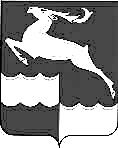 КРАСНОЯРСКИЙ КРАЙКЕЖЕМСКИЙ РАЙОНТАГАРСКИЙ СЕЛЬСКИЙ СОВЕТ ДЕПУТАТОВРЕШЕНИЕ13 ноября 2021 г.				д. Тагара					№ 15 - 43В соответствии с Федеральным законом от 06.10.2003 № 131-ФЗ «Об общих принципах организации местного самоуправления в Российской Федерации», руководствуясь Решением Тагарского сельского Совета депутатов от 11.11.2021 № 14-41 «Об утверждении Положения о порядке назначения и проведения опроса граждан», статьей 46 Устава Тагарского сельсовета, Тагарский сельский Совет депутатов РЕШИЛ:1. Назначить опрос граждан, проживающих на территории Тагарского сельсовета с целью выявления их мнения о поддержке инициативного проекта для его реализации в 2022 году, в рамках подпрограммы «Поддержка местных инициатив» государственной программы Красноярского края «Содействие развитию местного самоуправления».1.1. Территорией опроса граждан определить д. Тагара Кежемского района Красноярского края.1.2. Опрос граждан провести в период с 25.11.2021 года по 02.12.2021 года. Срок проведения опроса граждан - 8 календарных дней.2. Утвердить форму опросного листа и формулировку вопросов, предлагаемых при проведении опроса, согласно приложению № 1.3. Утвердить методику проведения опроса граждан согласно приложению № 2.4. Утвердить состав комиссии по проведению опроса граждан согласно приложению № 3.5. Установить минимальную численность жителей Тагарского сельсовета, участвующих в опросе, в количестве - 55 человек.6. Решение вступает в силу после его официального опубликования в газете «Вести Тагары». Подлежит размещению на официальном сайте Тагарского сельсовета, а также доведению до сведения жителей Тагарского сельсовета посредством:- размещения на информационных стендах муниципального образования, расположенных:- в здании Администрации Тагарского сельсовета по адресу: Красноярский край, Кежемский район, д. Тагара, пер. Первомайский, 6;- в здании Тагарского сельского дома культуры в помещении библиотеки по адресу: Красноярский край, Кежемский район, д. Тагара, пер. Первомайский, 7.7. Контроль за исполнением настоящего Решения возложить на постоянную социальную комиссию Тагарского сельского Совета депутатов (В.А. Мулазянова).Приложение № 1к Решению Тагарского сельского Совета депутатовот 13.11.2021 № 15-43Опросный листдля выявления мнения граждан о поддержке инициативного проектаВ рамках подпрограммы «Поддержка местных инициатив» (далее - ППМИ) государственной программы Красноярского края «Содействие развитию местного самоуправления» муниципальное образование Тагарский сельсовет может принять участие в конкурсе на предоставление денежных средств из бюджета Красноярского края размере до 1 млн.500 тыс. рублей.Для участия в конкурсе необходимо:определить приоритетный инициативный проект для его реализации в 2022 году;принять участие в софинансировании (не менее 3% от суммы проекта (только после победы проекта в конкурсе)).Администрация Тагарского сельсовета просит Вас выразить своё мнение об инициативных проектах для реализации в рамках ППМИ!Для прохождения опроса заполните необходимую информацию, поставьте любой знак напротив одного варианта ответов, впишите свой ответ там, где это предусмотрено.Сведения о лице, принявшем участие в опросе:Фамилия, имя, отчество (при наличии)__________________________________________________________________________________________Дата, месяц и год рождения ______________________________________Адрес места жительства__________________________________________Номер телефона (по желанию) ____________________________________Я даю согласие на обработку вышеуказанных персональных данных (в том числе с использованием средств автоматизации) в целях учета администрацией Тагарского сельсовета моего мнения об инициативном проекте для реализации в рамках ППМИ.____________   				(_____________________________)	      Подпись					                                          ФИОКакой из представленных ниже инициативных проектов, направленных на развитие объектов общественной инфраструктуры Тагарского сельсовета, Вы поддерживаете:Приобретение трактора и навесного оборудования к нему;Устройство уличных тренажеров на детской площадке по ул. Заречная Иное:____________________________________________________________________________________________________________________________Укажите, что именно необходимо сделать в рамках выбранного проекта _______________________________________________________________Готовы ли Вы участвовать финансово в реализации выбранного проекта?_____ да             ____ нетЕсли «да», то какую сумму Вы готовы внести: ________ рублей5. Готовы ли Вы осуществить имущественное и (или) трудовое участие в реализации выбранного проекта?_____ да             ____ нетЕсли «да», то опишите это участие (например, участие в субботниках, подготовка территории, предоставление материалов, техники и т.д.):____________________________________________________________________________________________________________________________________Спасибо за участие в опросеПриложение № 2к Решению Тагарского сельского Совета депутатовот 13.11.2021 № 15-43Методика проведения опроса граждан1. Общие положения1.1. Целью проведения опроса граждан является выявление мнения граждан, проживающих в Тагарском сельсовете и его учет при принятии решения о поддержке инициативного проекта.1.2. В опросе граждан имеют право участвовать жители Тагарского сельсовета, достигшие шестнадцатилетнего возраста.1.3. Методом сбора информации является заполнение опросных листов по форме согласно приложению № 1 к настоящему решению комбинированным способом, путем:- поквартирного (подомового) обхода граждан д. Тагара;- обхода мест работы (службы) граждан д. Тагара;- уличного опроса граждан д. Тагара.1.4. До начала опроса лица, осуществляющие опрос, информируют участников опроса о цели опроса, объясняют технику заполнения опросного листа.1.5. Опросные листы оформляются членами комиссии по проведению опроса граждан (далее - Комиссия) в ходе проведения указанного опроса.1.6. Изготовление опросных листов производится Комиссией путем тиражирования на бумаге формата А4 в количестве, необходимом для проведения опроса граждан.1.7. Председатель Комиссии передает опросные листы членам Комиссии для непосредственного осуществления опроса граждан, по завершению которого они возвращаются председателю Комиссии.1.8. Комиссией признаются недействительными опросные листы неустановленной формы, а также опросные листы, по которым невозможно определить мнение участника опроса граждан и (или) опросные листы не содержат данных об опрашиваемом и (или) его подписи.1.9. Если участник опроса граждан считает, что была допущена ошибка при оформлении опросного листа, данный участник вправе обратиться с просьбой к члену Комиссии в целях предоставления ему и оформления другого опросного листа вместо испорченного.1.10. Испорченные опросные листы передаются председателю Комиссии, который организует уничтожение членами Комиссии испорченных, а также признанных недействительными опросных листов, о чем составляется соответствующий акт.1.11. На основании полученных Комиссией результатов опроса граждан составляется протокол, в котором указываются следующие данные:а) дата составления протокола;б) сроки, дата, время, территория проведения опроса;в) формулировка вопроса, предлагаемого при проведении опроса;г) минимальная численность жителей Тагарского сельсовета, участвующих в опросе в соответствии с решением Совета депутатов о назначении опроса граждан;д) число граждан, принявших участие в опросе;е) число опросных листов, признанных недействительными (за исключением случаев проведения опроса с использованием информационно-телекоммуникационной сети «Интернет»);ж) количество голосов, поданных за каждый из вариантов изъявления мнения участника опроса граждан;з) результаты опроса;и) дата подписания протокола, фамилия, имя, отчество и подписи председателя, секретаря и членов Комиссии.Приложение № 3к Решению Тагарского сельского Совета депутатовот 13.11.2021 № 15-43Состав комиссии по проведению опроса гражданО назначении и проведении опроса гражданО назначении и проведении опроса гражданГлава Тагарского сельсоветаЕ.Н. АнтоновПредседатель Тагарского сельского Совета депутатовН.А. ПоляковаПредседатель комиссии:Полякова Наталья АлександровнаПредседатель Тагарского сельского Совета Заместитель председателя комиссии:Вахрушева Светлана ВалиевнаГлавный специалист администрации Тагарского сельсоветаСекретарь комиссии:Жижина Надежда ИльиничнаДепутат Тагарского сельского СоветаЧлены комиссии:Члены комиссии:Чистик Елена ВладимировнаДепутат Тагарского сельского СоветаИванова Юлия ПетровнаДепутат Тагарского сельского СоветаМулазянова Вера АнатольевнаДепутат Тагарского сельского СоветаСавченко Наталья АлександровнаДепутат Тагарского сельского СоветаРукосуева Нина ДмитриевнаПенсионер, представитель общественности